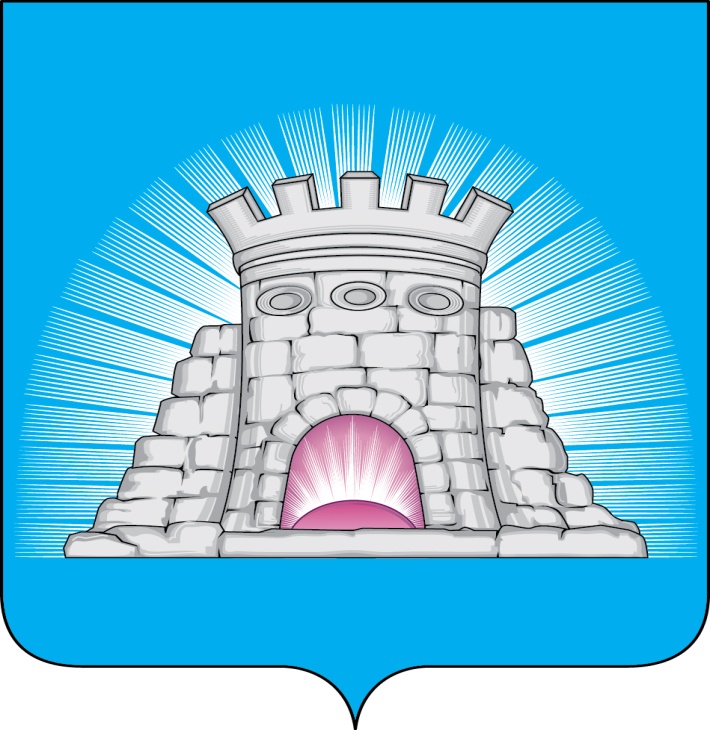                           П О С Т А Н О В Л Е Н И Е15.08.2023  № 1241/8г. Зарайск О внесении изменений в муниципальную программугородского округа Зарайск Московской области «Жилище», утвержденную постановлением главы городского округа Зарайск Московской области от 09.12.2022 № 2218/12В соответствии с решением Совета депутатов городского округа Зарайск Московской области от 15.12.2022 № 6/1 «О бюджете городского округа Зарайск Московской области на 2023 год и на плановый период 2024 и 2025 годов» (с изменениями от 29.06.2023 № 13/3), Порядком разработки, реализации и оценки эффективности муниципальных программ городского округа Зарайск Московской области, утвержденным постановлением главы городского округа Зарайск Московской области от 07.11.2022 № 1991/11 (с изменениями от 25.05.2023                       № 754/5),П О С Т А Н О В Л Я Ю:Внести в муниципальную программу городского округа Зарайск Московской области «Жилище» на срок 2023-2033 годы, утвержденную постановлением главы городского округа Зарайск от 09.12.2022 № 2218/12 (далее –Программа), следующие изменения: –  Раздел 1. «Паспорт муниципальной программы городского округа Зарайск Московской области «Жилище» на 2023-2033 годы» изложить в новой редакции (прилагается);												011607–  Раздел 9. «Подпрограмма 3 «Обеспечение жильем детей-сирот и детей, оставшихся без попечения родителей, лиц из числа детей-сирот и детей, оставшихся без попечения родителей» изложить в новой редакции (прилагается).Службе по взаимодействию со СМИ администрации городского округа Зарайск Московской области опубликовать настоящее постановление на официальном сайте администрации городского округа Зарайск Московской области в информационно-телекоммуникационной сети «Интернет».Глава городского округа Зарайск В.А. ПетрущенкоВерноГлавный специалист отдела кадровой работы и муниципальной службы                                                                     И.Б. Парамонова 15.08.2023Разослано: в дело, Мешкову А.Н., Шолохову А.В., Гулькиной Р.Д., ФУ, ОЭ и И,              ОА и Г, КУИ, КСП, юридический отдел, СВ со СМИ, прокуратура.                                В.В. Кириллова8 496 66 2-57-20																Приложение																к постановлению главы																городского округа Зарайск																от 15.08.2023 № 1241/8Муниципальная программа городского округа Зарайск Московской области «Жилище» на 2023 – 2033 годыПаспорт муниципальной программы городского округа Зарайск Московской области «Жилище» на 2023-2033 годы.9. Подпрограмма 3 «Обеспечение жильем детей-сирот и детей, оставшихся без попечения родителей, лиц из числа детей-сирот и детей, оставшихся без попечения родителей».9.1. Перечень мероприятий подпрограммы 3 «Обеспечение жильем детей-сирот и детей, оставшихся без попечения родителей, лиц из числа детей-сирот и детей, оставшихся без попечения родителей».Координатор муниципальной программыЗаместитель главы администрации городского округа Зарайск Московской области Р.Д. ГулькинаЗаместитель главы администрации городского округа Зарайск Московской области А.В. ШолоховПредседатель комитета по управлению имуществом администрации городского округа Зарайск Московской области Ю.О. ТолмачёваЗаместитель главы администрации городского округа Зарайск Московской области Р.Д. ГулькинаЗаместитель главы администрации городского округа Зарайск Московской области А.В. ШолоховПредседатель комитета по управлению имуществом администрации городского округа Зарайск Московской области Ю.О. ТолмачёваЗаместитель главы администрации городского округа Зарайск Московской области Р.Д. ГулькинаЗаместитель главы администрации городского округа Зарайск Московской области А.В. ШолоховПредседатель комитета по управлению имуществом администрации городского округа Зарайск Московской области Ю.О. ТолмачёваЗаместитель главы администрации городского округа Зарайск Московской области Р.Д. ГулькинаЗаместитель главы администрации городского округа Зарайск Московской области А.В. ШолоховПредседатель комитета по управлению имуществом администрации городского округа Зарайск Московской области Ю.О. ТолмачёваЗаместитель главы администрации городского округа Зарайск Московской области Р.Д. ГулькинаЗаместитель главы администрации городского округа Зарайск Московской области А.В. ШолоховПредседатель комитета по управлению имуществом администрации городского округа Зарайск Московской области Ю.О. ТолмачёваЗаместитель главы администрации городского округа Зарайск Московской области Р.Д. ГулькинаЗаместитель главы администрации городского округа Зарайск Московской области А.В. ШолоховПредседатель комитета по управлению имуществом администрации городского округа Зарайск Московской области Ю.О. ТолмачёваЗаместитель главы администрации городского округа Зарайск Московской области Р.Д. ГулькинаЗаместитель главы администрации городского округа Зарайск Московской области А.В. ШолоховПредседатель комитета по управлению имуществом администрации городского округа Зарайск Московской области Ю.О. ТолмачёваЗаместитель главы администрации городского округа Зарайск Московской области Р.Д. ГулькинаЗаместитель главы администрации городского округа Зарайск Московской области А.В. ШолоховПредседатель комитета по управлению имуществом администрации городского округа Зарайск Московской области Ю.О. ТолмачёваЗаместитель главы администрации городского округа Зарайск Московской области Р.Д. ГулькинаЗаместитель главы администрации городского округа Зарайск Московской области А.В. ШолоховПредседатель комитета по управлению имуществом администрации городского округа Зарайск Московской области Ю.О. ТолмачёваЗаместитель главы администрации городского округа Зарайск Московской области Р.Д. ГулькинаЗаместитель главы администрации городского округа Зарайск Московской области А.В. ШолоховПредседатель комитета по управлению имуществом администрации городского округа Зарайск Московской области Ю.О. ТолмачёваЗаместитель главы администрации городского округа Зарайск Московской области Р.Д. ГулькинаЗаместитель главы администрации городского округа Зарайск Московской области А.В. ШолоховПредседатель комитета по управлению имуществом администрации городского округа Зарайск Московской области Ю.О. ТолмачёваЗаместитель главы администрации городского округа Зарайск Московской области Р.Д. ГулькинаЗаместитель главы администрации городского округа Зарайск Московской области А.В. ШолоховПредседатель комитета по управлению имуществом администрации городского округа Зарайск Московской области Ю.О. ТолмачёваМуниципальный заказчик программыАдминистрация городского округа Зарайск Московской областиКомитет по управлению имуществом администрации городского округа Зарайск Московской областиАдминистрация городского округа Зарайск Московской областиКомитет по управлению имуществом администрации городского округа Зарайск Московской областиАдминистрация городского округа Зарайск Московской областиКомитет по управлению имуществом администрации городского округа Зарайск Московской областиАдминистрация городского округа Зарайск Московской областиКомитет по управлению имуществом администрации городского округа Зарайск Московской областиАдминистрация городского округа Зарайск Московской областиКомитет по управлению имуществом администрации городского округа Зарайск Московской областиАдминистрация городского округа Зарайск Московской областиКомитет по управлению имуществом администрации городского округа Зарайск Московской областиАдминистрация городского округа Зарайск Московской областиКомитет по управлению имуществом администрации городского округа Зарайск Московской областиАдминистрация городского округа Зарайск Московской областиКомитет по управлению имуществом администрации городского округа Зарайск Московской областиАдминистрация городского округа Зарайск Московской областиКомитет по управлению имуществом администрации городского округа Зарайск Московской областиАдминистрация городского округа Зарайск Московской областиКомитет по управлению имуществом администрации городского округа Зарайск Московской областиАдминистрация городского округа Зарайск Московской областиКомитет по управлению имуществом администрации городского округа Зарайск Московской областиАдминистрация городского округа Зарайск Московской областиКомитет по управлению имуществом администрации городского округа Зарайск Московской областиЦели муниципальной программыСоздание условий для ввода 0,17423 млн. кв. м жилья до 2033 годаУлучшение жилищных условий не менее 0,077 тысяч семей к 2033 годуОбеспечение благоустроенными жилыми помещениями детей-сирот и детей, оставшихся без попечения родителей, лиц из числа детей-сирот и детей, оставшихся без попечения родителейСоздание условий для ввода 0,17423 млн. кв. м жилья до 2033 годаУлучшение жилищных условий не менее 0,077 тысяч семей к 2033 годуОбеспечение благоустроенными жилыми помещениями детей-сирот и детей, оставшихся без попечения родителей, лиц из числа детей-сирот и детей, оставшихся без попечения родителейСоздание условий для ввода 0,17423 млн. кв. м жилья до 2033 годаУлучшение жилищных условий не менее 0,077 тысяч семей к 2033 годуОбеспечение благоустроенными жилыми помещениями детей-сирот и детей, оставшихся без попечения родителей, лиц из числа детей-сирот и детей, оставшихся без попечения родителейСоздание условий для ввода 0,17423 млн. кв. м жилья до 2033 годаУлучшение жилищных условий не менее 0,077 тысяч семей к 2033 годуОбеспечение благоустроенными жилыми помещениями детей-сирот и детей, оставшихся без попечения родителей, лиц из числа детей-сирот и детей, оставшихся без попечения родителейСоздание условий для ввода 0,17423 млн. кв. м жилья до 2033 годаУлучшение жилищных условий не менее 0,077 тысяч семей к 2033 годуОбеспечение благоустроенными жилыми помещениями детей-сирот и детей, оставшихся без попечения родителей, лиц из числа детей-сирот и детей, оставшихся без попечения родителейСоздание условий для ввода 0,17423 млн. кв. м жилья до 2033 годаУлучшение жилищных условий не менее 0,077 тысяч семей к 2033 годуОбеспечение благоустроенными жилыми помещениями детей-сирот и детей, оставшихся без попечения родителей, лиц из числа детей-сирот и детей, оставшихся без попечения родителейСоздание условий для ввода 0,17423 млн. кв. м жилья до 2033 годаУлучшение жилищных условий не менее 0,077 тысяч семей к 2033 годуОбеспечение благоустроенными жилыми помещениями детей-сирот и детей, оставшихся без попечения родителей, лиц из числа детей-сирот и детей, оставшихся без попечения родителейСоздание условий для ввода 0,17423 млн. кв. м жилья до 2033 годаУлучшение жилищных условий не менее 0,077 тысяч семей к 2033 годуОбеспечение благоустроенными жилыми помещениями детей-сирот и детей, оставшихся без попечения родителей, лиц из числа детей-сирот и детей, оставшихся без попечения родителейСоздание условий для ввода 0,17423 млн. кв. м жилья до 2033 годаУлучшение жилищных условий не менее 0,077 тысяч семей к 2033 годуОбеспечение благоустроенными жилыми помещениями детей-сирот и детей, оставшихся без попечения родителей, лиц из числа детей-сирот и детей, оставшихся без попечения родителейСоздание условий для ввода 0,17423 млн. кв. м жилья до 2033 годаУлучшение жилищных условий не менее 0,077 тысяч семей к 2033 годуОбеспечение благоустроенными жилыми помещениями детей-сирот и детей, оставшихся без попечения родителей, лиц из числа детей-сирот и детей, оставшихся без попечения родителейСоздание условий для ввода 0,17423 млн. кв. м жилья до 2033 годаУлучшение жилищных условий не менее 0,077 тысяч семей к 2033 годуОбеспечение благоустроенными жилыми помещениями детей-сирот и детей, оставшихся без попечения родителей, лиц из числа детей-сирот и детей, оставшихся без попечения родителейСоздание условий для ввода 0,17423 млн. кв. м жилья до 2033 годаУлучшение жилищных условий не менее 0,077 тысяч семей к 2033 годуОбеспечение благоустроенными жилыми помещениями детей-сирот и детей, оставшихся без попечения родителей, лиц из числа детей-сирот и детей, оставшихся без попечения родителейПеречень подпрограммМуниципальный заказчик подпрограммыМуниципальный заказчик подпрограммыМуниципальный заказчик подпрограммыМуниципальный заказчик подпрограммыМуниципальный заказчик подпрограммыМуниципальный заказчик подпрограммыМуниципальный заказчик подпрограммыМуниципальный заказчик подпрограммыМуниципальный заказчик подпрограммыМуниципальный заказчик подпрограммыМуниципальный заказчик подпрограммыМуниципальный заказчик подпрограммыПодпрограмма 1 «Создание условий для жилищного строительства»Администрация городского округа Зарайск Московской областиАдминистрация городского округа Зарайск Московской областиАдминистрация городского округа Зарайск Московской областиАдминистрация городского округа Зарайск Московской областиАдминистрация городского округа Зарайск Московской областиАдминистрация городского округа Зарайск Московской областиАдминистрация городского округа Зарайск Московской областиАдминистрация городского округа Зарайск Московской областиАдминистрация городского округа Зарайск Московской областиАдминистрация городского округа Зарайск Московской областиАдминистрация городского округа Зарайск Московской областиАдминистрация городского округа Зарайск Московской областиПодпрограмма 2 «Обеспечение жильем молодых семей»Администрация городского округа Зарайск Московской областиАдминистрация городского округа Зарайск Московской областиАдминистрация городского округа Зарайск Московской областиАдминистрация городского округа Зарайск Московской областиАдминистрация городского округа Зарайск Московской областиАдминистрация городского округа Зарайск Московской областиАдминистрация городского округа Зарайск Московской областиАдминистрация городского округа Зарайск Московской областиАдминистрация городского округа Зарайск Московской областиАдминистрация городского округа Зарайск Московской областиАдминистрация городского округа Зарайск Московской областиАдминистрация городского округа Зарайск Московской областиПодпрограмма 3 «Обеспечение жильем детей-сирот и детей, оставшихся без попечения родителей, лиц из числа детей-сирот и детей, оставшихся без попечения родителей»Комитет по управлению имуществом администрации городского округа Зарайск Московской областиКомитет по управлению имуществом администрации городского округа Зарайск Московской областиКомитет по управлению имуществом администрации городского округа Зарайск Московской областиКомитет по управлению имуществом администрации городского округа Зарайск Московской областиКомитет по управлению имуществом администрации городского округа Зарайск Московской областиКомитет по управлению имуществом администрации городского округа Зарайск Московской областиКомитет по управлению имуществом администрации городского округа Зарайск Московской областиКомитет по управлению имуществом администрации городского округа Зарайск Московской областиКомитет по управлению имуществом администрации городского округа Зарайск Московской областиКомитет по управлению имуществом администрации городского округа Зарайск Московской областиКомитет по управлению имуществом администрации городского округа Зарайск Московской областиКомитет по управлению имуществом администрации городского округа Зарайск Московской областиПодпрограмма 4 «Социальная ипотека»Администрация городского округа Зарайск Московской областиАдминистрация городского округа Зарайск Московской областиАдминистрация городского округа Зарайск Московской областиАдминистрация городского округа Зарайск Московской областиАдминистрация городского округа Зарайск Московской областиАдминистрация городского округа Зарайск Московской областиАдминистрация городского округа Зарайск Московской областиАдминистрация городского округа Зарайск Московской областиАдминистрация городского округа Зарайск Московской областиАдминистрация городского округа Зарайск Московской областиАдминистрация городского округа Зарайск Московской областиАдминистрация городского округа Зарайск Московской областиПодпрограмма 6 «Обеспечение жильем отдельных категорий граждан за счет средств федерального бюджета»Администрация городского округа Зарайск Московской областиАдминистрация городского округа Зарайск Московской областиАдминистрация городского округа Зарайск Московской областиАдминистрация городского округа Зарайск Московской областиАдминистрация городского округа Зарайск Московской областиАдминистрация городского округа Зарайск Московской областиАдминистрация городского округа Зарайск Московской областиАдминистрация городского округа Зарайск Московской областиАдминистрация городского округа Зарайск Московской областиАдминистрация городского округа Зарайск Московской областиАдминистрация городского округа Зарайск Московской областиАдминистрация городского округа Зарайск Московской областиПодпрограмма 7 «Улучшение жилищных условий отдельных категорий многодетных семей»Администрация городского округа Зарайск Московской областиАдминистрация городского округа Зарайск Московской областиАдминистрация городского округа Зарайск Московской областиАдминистрация городского округа Зарайск Московской областиАдминистрация городского округа Зарайск Московской областиАдминистрация городского округа Зарайск Московской областиАдминистрация городского округа Зарайск Московской областиАдминистрация городского округа Зарайск Московской областиАдминистрация городского округа Зарайск Московской областиАдминистрация городского округа Зарайск Московской областиАдминистрация городского округа Зарайск Московской областиАдминистрация городского округа Зарайск Московской областиКраткая характеристика подпрограмм Подпрограмма 1. Создание условий для развития жилищного строительства, обеспечение прав пострадавших граждан-соинвесторов, создание системы недопущения возникновения проблемных объектов в сфере жилищного строительства, обеспечение комплексной инфраструктурой земельных участков для предоставления отдельным категориям граждан Подпрограмма 1. Создание условий для развития жилищного строительства, обеспечение прав пострадавших граждан-соинвесторов, создание системы недопущения возникновения проблемных объектов в сфере жилищного строительства, обеспечение комплексной инфраструктурой земельных участков для предоставления отдельным категориям граждан Подпрограмма 1. Создание условий для развития жилищного строительства, обеспечение прав пострадавших граждан-соинвесторов, создание системы недопущения возникновения проблемных объектов в сфере жилищного строительства, обеспечение комплексной инфраструктурой земельных участков для предоставления отдельным категориям граждан Подпрограмма 1. Создание условий для развития жилищного строительства, обеспечение прав пострадавших граждан-соинвесторов, создание системы недопущения возникновения проблемных объектов в сфере жилищного строительства, обеспечение комплексной инфраструктурой земельных участков для предоставления отдельным категориям граждан Подпрограмма 1. Создание условий для развития жилищного строительства, обеспечение прав пострадавших граждан-соинвесторов, создание системы недопущения возникновения проблемных объектов в сфере жилищного строительства, обеспечение комплексной инфраструктурой земельных участков для предоставления отдельным категориям граждан Подпрограмма 1. Создание условий для развития жилищного строительства, обеспечение прав пострадавших граждан-соинвесторов, создание системы недопущения возникновения проблемных объектов в сфере жилищного строительства, обеспечение комплексной инфраструктурой земельных участков для предоставления отдельным категориям граждан Подпрограмма 1. Создание условий для развития жилищного строительства, обеспечение прав пострадавших граждан-соинвесторов, создание системы недопущения возникновения проблемных объектов в сфере жилищного строительства, обеспечение комплексной инфраструктурой земельных участков для предоставления отдельным категориям граждан Подпрограмма 1. Создание условий для развития жилищного строительства, обеспечение прав пострадавших граждан-соинвесторов, создание системы недопущения возникновения проблемных объектов в сфере жилищного строительства, обеспечение комплексной инфраструктурой земельных участков для предоставления отдельным категориям граждан Подпрограмма 1. Создание условий для развития жилищного строительства, обеспечение прав пострадавших граждан-соинвесторов, создание системы недопущения возникновения проблемных объектов в сфере жилищного строительства, обеспечение комплексной инфраструктурой земельных участков для предоставления отдельным категориям граждан Подпрограмма 1. Создание условий для развития жилищного строительства, обеспечение прав пострадавших граждан-соинвесторов, создание системы недопущения возникновения проблемных объектов в сфере жилищного строительства, обеспечение комплексной инфраструктурой земельных участков для предоставления отдельным категориям граждан Подпрограмма 1. Создание условий для развития жилищного строительства, обеспечение прав пострадавших граждан-соинвесторов, создание системы недопущения возникновения проблемных объектов в сфере жилищного строительства, обеспечение комплексной инфраструктурой земельных участков для предоставления отдельным категориям граждан Подпрограмма 1. Создание условий для развития жилищного строительства, обеспечение прав пострадавших граждан-соинвесторов, создание системы недопущения возникновения проблемных объектов в сфере жилищного строительства, обеспечение комплексной инфраструктурой земельных участков для предоставления отдельным категориям граждан Краткая характеристика подпрограмм Подпрограмма 2. Оказание государственной поддержки молодым семьям в виде социальных выплат на приобретение жилого помещения или создание объекта индивидуального жилищного строительства направлена на помощь молодым семьям в решении их жилищной проблемы.Подпрограмма 2. Оказание государственной поддержки молодым семьям в виде социальных выплат на приобретение жилого помещения или создание объекта индивидуального жилищного строительства направлена на помощь молодым семьям в решении их жилищной проблемы.Подпрограмма 2. Оказание государственной поддержки молодым семьям в виде социальных выплат на приобретение жилого помещения или создание объекта индивидуального жилищного строительства направлена на помощь молодым семьям в решении их жилищной проблемы.Подпрограмма 2. Оказание государственной поддержки молодым семьям в виде социальных выплат на приобретение жилого помещения или создание объекта индивидуального жилищного строительства направлена на помощь молодым семьям в решении их жилищной проблемы.Подпрограмма 2. Оказание государственной поддержки молодым семьям в виде социальных выплат на приобретение жилого помещения или создание объекта индивидуального жилищного строительства направлена на помощь молодым семьям в решении их жилищной проблемы.Подпрограмма 2. Оказание государственной поддержки молодым семьям в виде социальных выплат на приобретение жилого помещения или создание объекта индивидуального жилищного строительства направлена на помощь молодым семьям в решении их жилищной проблемы.Подпрограмма 2. Оказание государственной поддержки молодым семьям в виде социальных выплат на приобретение жилого помещения или создание объекта индивидуального жилищного строительства направлена на помощь молодым семьям в решении их жилищной проблемы.Подпрограмма 2. Оказание государственной поддержки молодым семьям в виде социальных выплат на приобретение жилого помещения или создание объекта индивидуального жилищного строительства направлена на помощь молодым семьям в решении их жилищной проблемы.Подпрограмма 2. Оказание государственной поддержки молодым семьям в виде социальных выплат на приобретение жилого помещения или создание объекта индивидуального жилищного строительства направлена на помощь молодым семьям в решении их жилищной проблемы.Подпрограмма 2. Оказание государственной поддержки молодым семьям в виде социальных выплат на приобретение жилого помещения или создание объекта индивидуального жилищного строительства направлена на помощь молодым семьям в решении их жилищной проблемы.Подпрограмма 2. Оказание государственной поддержки молодым семьям в виде социальных выплат на приобретение жилого помещения или создание объекта индивидуального жилищного строительства направлена на помощь молодым семьям в решении их жилищной проблемы.Подпрограмма 2. Оказание государственной поддержки молодым семьям в виде социальных выплат на приобретение жилого помещения или создание объекта индивидуального жилищного строительства направлена на помощь молодым семьям в решении их жилищной проблемы.Краткая характеристика подпрограмм Подпрограмма 3. Оказание государственной поддержки в решении жилищной проблемы детей-сирот и детей, оставшихся без попечения родителей, лиц из числа детей-сирот и детей, оставшихся без попечения родителейПодпрограмма 3. Оказание государственной поддержки в решении жилищной проблемы детей-сирот и детей, оставшихся без попечения родителей, лиц из числа детей-сирот и детей, оставшихся без попечения родителейПодпрограмма 3. Оказание государственной поддержки в решении жилищной проблемы детей-сирот и детей, оставшихся без попечения родителей, лиц из числа детей-сирот и детей, оставшихся без попечения родителейПодпрограмма 3. Оказание государственной поддержки в решении жилищной проблемы детей-сирот и детей, оставшихся без попечения родителей, лиц из числа детей-сирот и детей, оставшихся без попечения родителейПодпрограмма 3. Оказание государственной поддержки в решении жилищной проблемы детей-сирот и детей, оставшихся без попечения родителей, лиц из числа детей-сирот и детей, оставшихся без попечения родителейПодпрограмма 3. Оказание государственной поддержки в решении жилищной проблемы детей-сирот и детей, оставшихся без попечения родителей, лиц из числа детей-сирот и детей, оставшихся без попечения родителейПодпрограмма 3. Оказание государственной поддержки в решении жилищной проблемы детей-сирот и детей, оставшихся без попечения родителей, лиц из числа детей-сирот и детей, оставшихся без попечения родителейПодпрограмма 3. Оказание государственной поддержки в решении жилищной проблемы детей-сирот и детей, оставшихся без попечения родителей, лиц из числа детей-сирот и детей, оставшихся без попечения родителейПодпрограмма 3. Оказание государственной поддержки в решении жилищной проблемы детей-сирот и детей, оставшихся без попечения родителей, лиц из числа детей-сирот и детей, оставшихся без попечения родителейПодпрограмма 3. Оказание государственной поддержки в решении жилищной проблемы детей-сирот и детей, оставшихся без попечения родителей, лиц из числа детей-сирот и детей, оставшихся без попечения родителейПодпрограмма 3. Оказание государственной поддержки в решении жилищной проблемы детей-сирот и детей, оставшихся без попечения родителей, лиц из числа детей-сирот и детей, оставшихся без попечения родителейПодпрограмма 3. Оказание государственной поддержки в решении жилищной проблемы детей-сирот и детей, оставшихся без попечения родителей, лиц из числа детей-сирот и детей, оставшихся без попечения родителейКраткая характеристика подпрограмм Подпрограмма 4. Оказание государственной поддержки отдельным категориям граждан в решении жилищного вопроса на условиях льготного ипотечного кредитованияПодпрограмма 4. Оказание государственной поддержки отдельным категориям граждан в решении жилищного вопроса на условиях льготного ипотечного кредитованияПодпрограмма 4. Оказание государственной поддержки отдельным категориям граждан в решении жилищного вопроса на условиях льготного ипотечного кредитованияПодпрограмма 4. Оказание государственной поддержки отдельным категориям граждан в решении жилищного вопроса на условиях льготного ипотечного кредитованияПодпрограмма 4. Оказание государственной поддержки отдельным категориям граждан в решении жилищного вопроса на условиях льготного ипотечного кредитованияПодпрограмма 4. Оказание государственной поддержки отдельным категориям граждан в решении жилищного вопроса на условиях льготного ипотечного кредитованияПодпрограмма 4. Оказание государственной поддержки отдельным категориям граждан в решении жилищного вопроса на условиях льготного ипотечного кредитованияПодпрограмма 4. Оказание государственной поддержки отдельным категориям граждан в решении жилищного вопроса на условиях льготного ипотечного кредитованияПодпрограмма 4. Оказание государственной поддержки отдельным категориям граждан в решении жилищного вопроса на условиях льготного ипотечного кредитованияПодпрограмма 4. Оказание государственной поддержки отдельным категориям граждан в решении жилищного вопроса на условиях льготного ипотечного кредитованияПодпрограмма 4. Оказание государственной поддержки отдельным категориям граждан в решении жилищного вопроса на условиях льготного ипотечного кредитованияПодпрограмма 4. Оказание государственной поддержки отдельным категориям граждан в решении жилищного вопроса на условиях льготного ипотечного кредитованияКраткая характеристика подпрограмм Подпрограмма 6. Оказание государственной поддержки по обеспечению жилыми помещениями отдельных категорий граждан за счет федерального бюджета направлена на приобретение жилого помещения гражданами. Подпрограмма 6. Оказание государственной поддержки по обеспечению жилыми помещениями отдельных категорий граждан за счет федерального бюджета направлена на приобретение жилого помещения гражданами. Подпрограмма 6. Оказание государственной поддержки по обеспечению жилыми помещениями отдельных категорий граждан за счет федерального бюджета направлена на приобретение жилого помещения гражданами. Подпрограмма 6. Оказание государственной поддержки по обеспечению жилыми помещениями отдельных категорий граждан за счет федерального бюджета направлена на приобретение жилого помещения гражданами. Подпрограмма 6. Оказание государственной поддержки по обеспечению жилыми помещениями отдельных категорий граждан за счет федерального бюджета направлена на приобретение жилого помещения гражданами. Подпрограмма 6. Оказание государственной поддержки по обеспечению жилыми помещениями отдельных категорий граждан за счет федерального бюджета направлена на приобретение жилого помещения гражданами. Подпрограмма 6. Оказание государственной поддержки по обеспечению жилыми помещениями отдельных категорий граждан за счет федерального бюджета направлена на приобретение жилого помещения гражданами. Подпрограмма 6. Оказание государственной поддержки по обеспечению жилыми помещениями отдельных категорий граждан за счет федерального бюджета направлена на приобретение жилого помещения гражданами. Подпрограмма 6. Оказание государственной поддержки по обеспечению жилыми помещениями отдельных категорий граждан за счет федерального бюджета направлена на приобретение жилого помещения гражданами. Подпрограмма 6. Оказание государственной поддержки по обеспечению жилыми помещениями отдельных категорий граждан за счет федерального бюджета направлена на приобретение жилого помещения гражданами. Подпрограмма 6. Оказание государственной поддержки по обеспечению жилыми помещениями отдельных категорий граждан за счет федерального бюджета направлена на приобретение жилого помещения гражданами. Подпрограмма 6. Оказание государственной поддержки по обеспечению жилыми помещениями отдельных категорий граждан за счет федерального бюджета направлена на приобретение жилого помещения гражданами. Краткая характеристика подпрограмм Подпрограмма 7. Оказание государственной поддержки семьям, имеющим семь и более детей, и семьям, в которых одновременно родились не менее трех детей в улучшении жилищных условий путем предоставления им жилищных субсидий на приобретение жилого помещения или строительство индивидуального жилого дома направлена на помощь многодетным семьям в решении их жилищной проблемы.Подпрограмма 7. Оказание государственной поддержки семьям, имеющим семь и более детей, и семьям, в которых одновременно родились не менее трех детей в улучшении жилищных условий путем предоставления им жилищных субсидий на приобретение жилого помещения или строительство индивидуального жилого дома направлена на помощь многодетным семьям в решении их жилищной проблемы.Подпрограмма 7. Оказание государственной поддержки семьям, имеющим семь и более детей, и семьям, в которых одновременно родились не менее трех детей в улучшении жилищных условий путем предоставления им жилищных субсидий на приобретение жилого помещения или строительство индивидуального жилого дома направлена на помощь многодетным семьям в решении их жилищной проблемы.Подпрограмма 7. Оказание государственной поддержки семьям, имеющим семь и более детей, и семьям, в которых одновременно родились не менее трех детей в улучшении жилищных условий путем предоставления им жилищных субсидий на приобретение жилого помещения или строительство индивидуального жилого дома направлена на помощь многодетным семьям в решении их жилищной проблемы.Подпрограмма 7. Оказание государственной поддержки семьям, имеющим семь и более детей, и семьям, в которых одновременно родились не менее трех детей в улучшении жилищных условий путем предоставления им жилищных субсидий на приобретение жилого помещения или строительство индивидуального жилого дома направлена на помощь многодетным семьям в решении их жилищной проблемы.Подпрограмма 7. Оказание государственной поддержки семьям, имеющим семь и более детей, и семьям, в которых одновременно родились не менее трех детей в улучшении жилищных условий путем предоставления им жилищных субсидий на приобретение жилого помещения или строительство индивидуального жилого дома направлена на помощь многодетным семьям в решении их жилищной проблемы.Подпрограмма 7. Оказание государственной поддержки семьям, имеющим семь и более детей, и семьям, в которых одновременно родились не менее трех детей в улучшении жилищных условий путем предоставления им жилищных субсидий на приобретение жилого помещения или строительство индивидуального жилого дома направлена на помощь многодетным семьям в решении их жилищной проблемы.Подпрограмма 7. Оказание государственной поддержки семьям, имеющим семь и более детей, и семьям, в которых одновременно родились не менее трех детей в улучшении жилищных условий путем предоставления им жилищных субсидий на приобретение жилого помещения или строительство индивидуального жилого дома направлена на помощь многодетным семьям в решении их жилищной проблемы.Подпрограмма 7. Оказание государственной поддержки семьям, имеющим семь и более детей, и семьям, в которых одновременно родились не менее трех детей в улучшении жилищных условий путем предоставления им жилищных субсидий на приобретение жилого помещения или строительство индивидуального жилого дома направлена на помощь многодетным семьям в решении их жилищной проблемы.Подпрограмма 7. Оказание государственной поддержки семьям, имеющим семь и более детей, и семьям, в которых одновременно родились не менее трех детей в улучшении жилищных условий путем предоставления им жилищных субсидий на приобретение жилого помещения или строительство индивидуального жилого дома направлена на помощь многодетным семьям в решении их жилищной проблемы.Подпрограмма 7. Оказание государственной поддержки семьям, имеющим семь и более детей, и семьям, в которых одновременно родились не менее трех детей в улучшении жилищных условий путем предоставления им жилищных субсидий на приобретение жилого помещения или строительство индивидуального жилого дома направлена на помощь многодетным семьям в решении их жилищной проблемы.Подпрограмма 7. Оказание государственной поддержки семьям, имеющим семь и более детей, и семьям, в которых одновременно родились не менее трех детей в улучшении жилищных условий путем предоставления им жилищных субсидий на приобретение жилого помещения или строительство индивидуального жилого дома направлена на помощь многодетным семьям в решении их жилищной проблемы.Источники финансирования государственной программы, в том числе по годам реализации программы (тыс. руб.):Всего2023 год2024 год2025 год2026 год2027 год2028год2029год2030год2031год2032год2033годСредства федерального бюджета17523,612576,601406,331504,521504,521504,521504,521504,521504,521504,521504,521504,52Средства бюджета Московской области99794,0420 289,8020511,9621480,924688,924688,924688,924688,924688,924688,924688,924688,92Средства бюджета городского округа 50436,557006,313470,964439,924439,924439,924439,924439,924439,924439,924439,924439,92Внебюджетные средства294093,1929562,1722292,7826915,3626915,3626915,3626915,3626915,3626915,3626915,3626915,3626915,36Всего, в том числе по годам:461 847,3959 434,8847682,0354340,7237548,7237548,7237548,7237548,7237548,7237548,7237548,7237548,72№ п/пМероприятие подпрограммыСроки исполне-ния меропри-ятияИсточники финансиро-ванияВсего (тыс. руб.)Объем финансирования по годам (тыс. руб.)Объем финансирования по годам (тыс. руб.)Объем финансирования по годам (тыс. руб.)Объем финансирования по годам (тыс. руб.)Объем финансирования по годам (тыс. руб.)Объем финансирования по годам (тыс. руб.)Объем финансирования по годам (тыс. руб.)Объем финансирования по годам (тыс. руб.)Объем финансирования по годам (тыс. руб.)Объем финансирования по годам (тыс. руб.)Объем финансирования по годам (тыс. руб.)Объем финансирования по годам (тыс. руб.)Объем финансирования по годам (тыс. руб.)Объем финансирования по годам (тыс. руб.)Объем финансирования по годам (тыс. руб.)Ответственный за выполнение мероприятия№ п/пМероприятие подпрограммыСроки исполне-ния меропри-ятияИсточники финансиро-ванияВсего (тыс. руб.)2023год2023год2023год2023год2023год2024 год2025 год2026 год2027 год2028 год2029 год2030 год2031 год2032 год2033 годОтветственный за выполнение мероприятия123456666678910111213141516171Основное мероприятие 01. Оказание государственной поддержки в решении жилищной проблемы детей-сирот и детей, оставшихся без попечения родителей, лиц из числа детей-сирот и детей, оставшихся без попечения родителей2023-2033Итого:46 954,00 13 370,0013 370,0013 370,0013 370,0013 370,0016 792,0016 792,000,000,000,000,000,000,000,000,00х1Основное мероприятие 01. Оказание государственной поддержки в решении жилищной проблемы детей-сирот и детей, оставшихся без попечения родителей, лиц из числа детей-сирот и детей, оставшихся без попечения родителей2023-2033Средства федерального бюджета0,000,000,000,000,000,000,000,000,000,000,000,000,000,000,000,00х1Основное мероприятие 01. Оказание государственной поддержки в решении жилищной проблемы детей-сирот и детей, оставшихся без попечения родителей, лиц из числа детей-сирот и детей, оставшихся без попечения родителей2023-2033Средства бюджета Московской области46 954,0013 370,0013 370,0013 370,0013 370,0013 370,0016 792,0016 792,000,000,000,000,000,000,000,000,00х 1.1Мероприятие 01.01. Обеспечение жилыми помещениями детей-сирот и детей, оставшихся без попечения родителей, лиц из числа детей-сирот и детей, оставшихся без попечения родителей2023-2033Итого:46 954,00 13 370,0013 370,0013 370,0013 370,0013 370,0016 792,0016 792,000,000,000,000,000,000,000,000,00Комитет по управлению имуществом администрации городского округа Зарайск 1.1Мероприятие 01.01. Обеспечение жилыми помещениями детей-сирот и детей, оставшихся без попечения родителей, лиц из числа детей-сирот и детей, оставшихся без попечения родителей2023-2033Средства федерального бюджета0,000,000,000,000,000,000,000,000,000,000,000,000,000,000,000,00Комитет по управлению имуществом администрации городского округа Зарайск 1.1Мероприятие 01.01. Обеспечение жилыми помещениями детей-сирот и детей, оставшихся без попечения родителей, лиц из числа детей-сирот и детей, оставшихся без попечения родителей2023-2033Средства бюджета Московской области46 954,0013 370,0013 370,0013 370,0013 370,0013 370,0016 792,0016 792,000,000,000,000,000,000,000,000,00Комитет по управлению имуществом администрации городского округа Зарайск 1.1Численность детей-сирот и детей, оставшихся без попечения родителей, лиц из числа детей-сирот и детей, оставшихся без попечения родителей, обеспеченных благоустроенными жилыми помещениями в отчетном финансовом году, человекххВсегоИтого 2023годв том числев том числев том числев том числе2024 год2025 год2026  год2027 год2028  год2029 год2030 год2031 год2032 год2033 годх 1.1Численность детей-сирот и детей, оставшихся без попечения родителей, лиц из числа детей-сирот и детей, оставшихся без попечения родителей, обеспеченных благоустроенными жилыми помещениями в отчетном финансовом году, человекххВсегоИтого 2023год1 кв1 пол-ие9мес12 мес2024 год2025 год2026  год2027 год2028  год2029 год2030 год2031 год2032 год2033 годх 1.1Численность детей-сирот и детей, оставшихся без попечения родителей, лиц из числа детей-сирот и детей, оставшихся без попечения родителей, обеспеченных благоустроенными жилыми помещениями в отчетном финансовом году, человекхх21701477700000000хИтого по подпрограмме 3 «Обеспечение жильем детей-сирот и детей, оставшихся без попечения родителей, лиц из числа детей-сирот и детей, оставшихся без попечения родителей»2023-2033Итого:46 954,00 13 370,0013 370,0013 370,0013 370,0013 370,0016 792,0016792,000,000,000,000,000,000,000,000,00хИтого по подпрограмме 3 «Обеспечение жильем детей-сирот и детей, оставшихся без попечения родителей, лиц из числа детей-сирот и детей, оставшихся без попечения родителей»2023-2033Средства федерального бюджета0,000,000,000,000,000,000,000,000,000,000,000,000,000,000,000,00хИтого по подпрограмме 3 «Обеспечение жильем детей-сирот и детей, оставшихся без попечения родителей, лиц из числа детей-сирот и детей, оставшихся без попечения родителей»2023-2033Средства бюджета Московской области46 954,0013 370,0013 370,0013 370,0013 370,0013 370,0016 792,0016792,000,000,000,000,000,000,000,000,00х